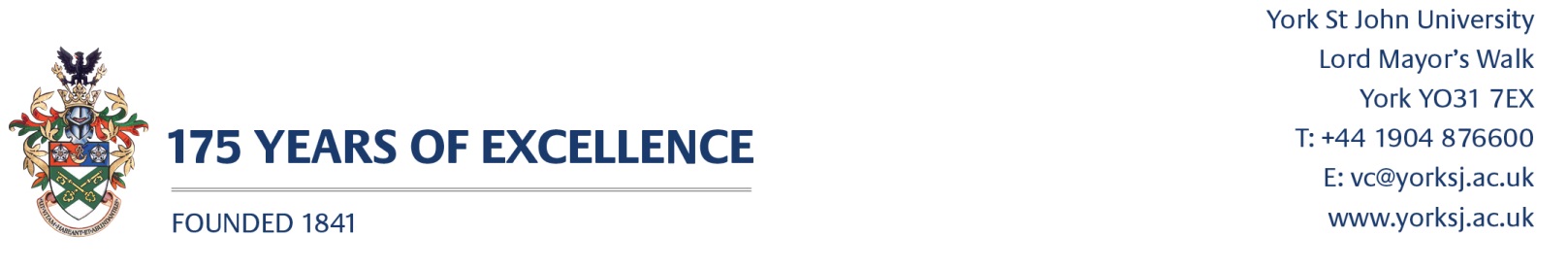 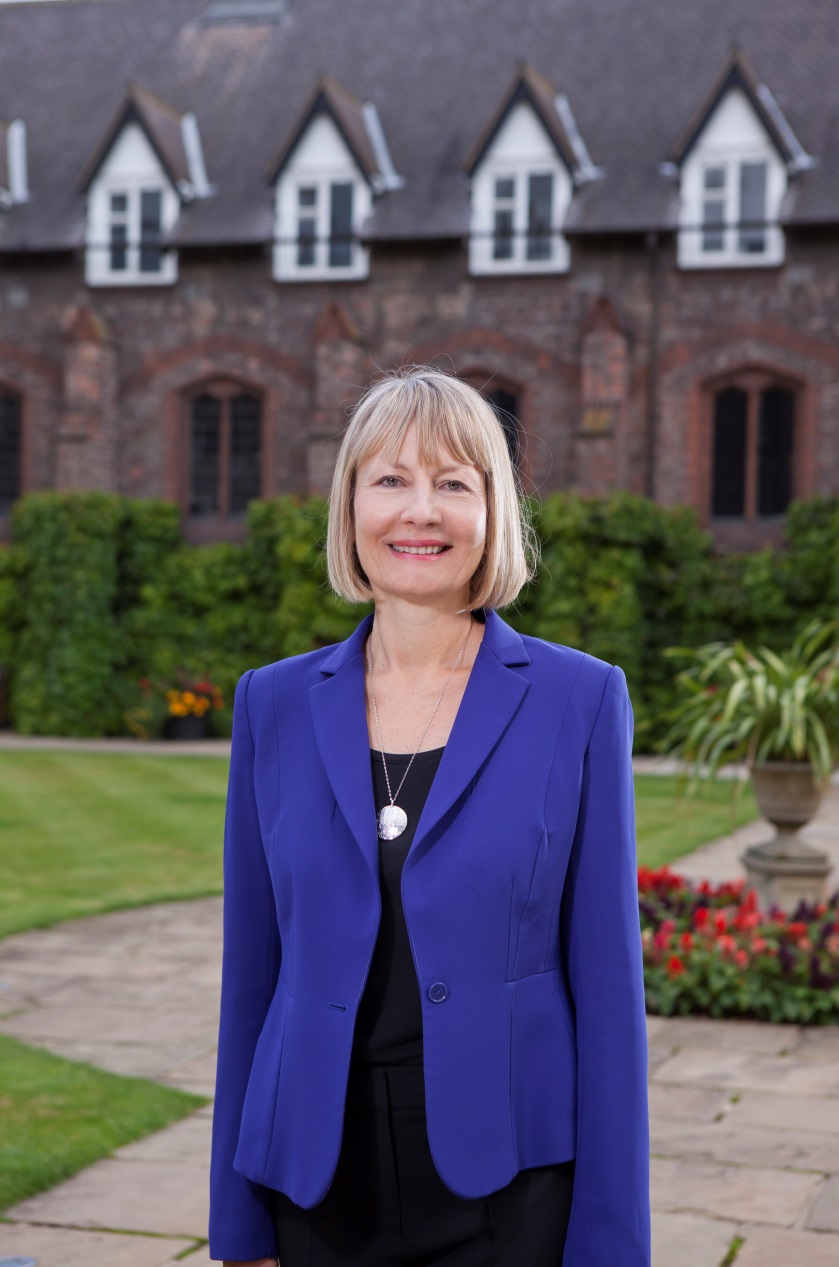 I am delighted that you are interested in applying for a position at our University.  This is an exceptional opportunity to join York St John, a highly regarded University in the heart of York.  Originally a college founded in 1841, York St John has delivered a successful strategy for growth and development over the last decade.  We are currently working towards the implementation of our 2020 Strategy which is based on the four pillars of Quality, Community, Growth and Resilience. At the heart of everything we do sits our Mission ‘to inspire our students and staff to reach their full potential, advance knowledge, and make a positive contribution to the world’. Our values underpin an inclusive, innovative and ambitious community with a strong sense of belonging.  Our profile in the higher education sector is increasing through our growing achievements and we have worked very hard in recent times on enhancing our courses, facilities, academic standards and the quality of the student experience.Based in the beautiful city of York, the University enjoys a stunning campus location which combines modern, purpose-built, award-winning facilities with historic listed buildings in the centre of the city.   We are a civic University that has built a reputation for our commitment to both the city and the region’s economic social and cultural success.   Thank you for taking an interest in York St John University.  I hope the following information will give you a useful insight into our University and its potential.  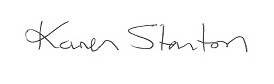 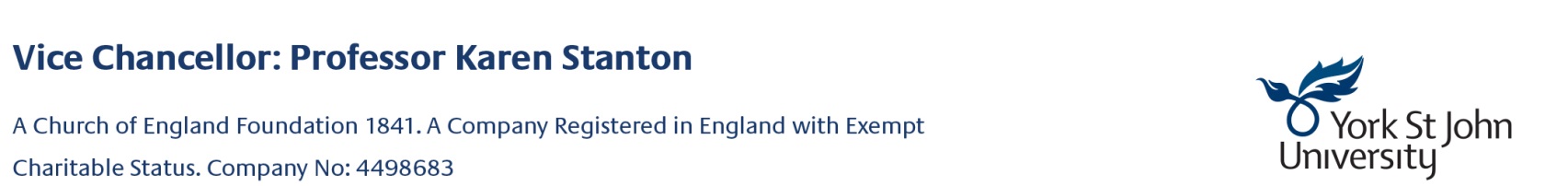 Professor Karen StantonVice Chancellor 